      Základní škola Klatovy, Čapkova ul. 126 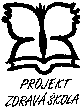 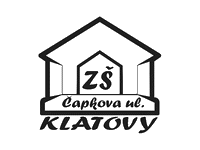          Škola podporující zdravítelefon:  376 313 353		      e-mail:  zscapkova@investtel.cz     		            IČO:  70825912Žádost o individuální vzdělávací plán(podle § 16 - 18 zákona č. 561/2004 Sb., ve znění pozdějších předpisů)Poznámka: Žádost o IVP musí být u žáků se speciálními vzdělávacími potřebami doložena aktuálně platným vyjádřením školského poradenského zařízení. K žádosti o IVP nadaných žáků (např. sportovců) je přiložen rozvrh plánovaných akcí, po jejichž dobu bude žák ve škole nepřítomen. Při nepravidelných akcích je žák povinen alespoň týden předem informovat o své nepřítomnosti třídního učitele. IVP se zpracovává nejdéle na období jednoho školního roku.V ………………………… dne ……………………………………………………………                                                                                           podpis zákonného zástupce žákaJméno a příjmení žákaDatum narozeníTřídaAdresa pro korespondenciJméno zákonného zástupceDůvod IVPObdobí pro IVP (od – do)Příloha: vyjádření školského poradenského zařízení ze dne